СОВЕТ ДЕПУТАТОВСЕЛЬСКОГО ПОСЕЛЕНИЯ ДОБРИНСКИЙ СЕЛЬСОВЕТ Добринского муниципального района Липецкой областиРоссийской Федерации47-я сессия II-го созыва23.05.2023г                            п.Добринка                                       № 162 -рсО внесении изменений в Правила благоустройства территории сельского поселения Добринский сельсовет Добринского муниципального района Липецкой областиРуководствуясь Гражданским кодексом Российской Федерации, Земельным кодексом Российской Федерации, Градостроительным кодексом Российской Федерации, Кодексом Российской Федерации об административных правонарушениях, Федеральным законом от 06.10.2003г. №131-ФЗ «Об общих принципах организации местного самоуправления в Российской Федерации», Уставом сельского поселения, Совет депутатов сельского поселения Добринский сельсоветРЕШИЛ:       1. Внести изменения в Правила благоустройства территории сельского поселения Добринский сельсовет Добринского муниципального района Липецкой области, принятые решением Совета депутатов сельского поселения Добринский сельсовет от 16.09.2020г. №45- рс (прилагаются).       2. Направить указанный нормативный правовой акт главе сельского поселения для подписания и официального обнародования.        3. Настоящее решение вступает в силу со дня его официального обнародования.Председатель Совета депутатов                                                                                     сельского поселения                                                                                                                     Добринский сельсовет                                                         В.Н. АвцыновПриняты решением Совета депутатов  сельского поселения  Добринский сельсовет  от 23.05.2023 г. №162-рсИзменения в Правила благоустройства территории сельского поселения Добринский сельсовет Добринского муниципального района Липецкой области  Внести в Правила благоустройства территории сельского поселения Добринский сельсовет Добринского муниципального района Липецкой области, принятые решением Совета депутатов сельского поселения Добринский сельсовет от 16.09.2020г. №45-рс, следующие изменения:В статье 4 п. 4.4 подпункт 23 изложить в новой редакции:23) осуществление выпаса (выгула) домашних животных(птицы), за исключением собаки- проводника, сопровождающей инвалида по зрению, в неустановленных местах, на территориях общего пользования, территории улиц и дворовых территориях многоквартирных домов;2. В статье 16 пункты 16.4, 16.5, 16.6, 16.8, 16.9 изложить в новой редакции: 16.4. Организации содержащие на своей территории собак, за исключением собаки- проводника, сопровождающей инвалида по зрению, выполняющих охранные функции, обязаны:- содержать собак, за исключением собаки- проводника, сопровождающей инвалида по зрению, либо на привязи, либо в свободном выгуле на огороженной территории;- вывешивать предупредительную надпись о наличии собак, за исключением собаки- проводника, сопровождающей инвалида по зрению, при входе на охраняемую территорию.16.5. Владельцы собак, за исключением собаки- проводника, сопровождающей инвалида по зрению, имеющие в собственности, владении или пользовании земельный участок, могут содержать собак, за исключением собаки- проводника, либо в свободном выгуле на огороженной территории (в изолированном помещении) исключающей побег, либо на привязи. О наличии собаки должна быть сделана предупредительная надпись при входе на участок.16.6. Места для выгула собак, за исключением собаки- проводника, сопровождающей инвалида по зрению, на территориях общего пользования определяются постановлением Администрации поселения.16.8. Отлову подлежат собаки, за исключением собаки- проводника, сопровождающей инвалида по зрению, а также кошки, независимо от породы и назначения (в том числе и имеющие ошейник с номерным знаком), находящиеся на улицах или в иных общественных местах без сопровождающего лица.16.9. Запрещается:- выгул собак, за исключением собаки- проводника, сопровождающей инвалида по зрению, на территориях парков, скверов, учреждений здравоохранения, детских дошкольных и образовательных учреждений и прилегающих к ним площадок, спортивных сооружений, детских площадок, пляжей, рынков;- вывод собак, за исключением собаки- проводника, сопровождающей инвалида по зрению, в общественные места без поводка и (или) намордника (за исключением мест, специально отведенных для выгула собак).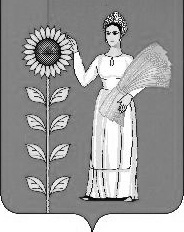 